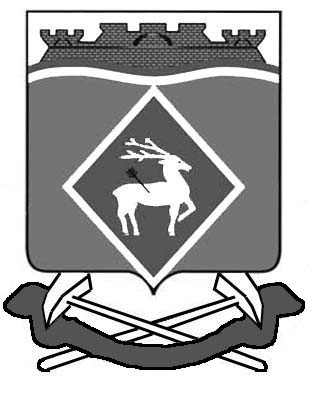 РОССИЙСКАЯ  ФЕДЕРАЦИЯРОСТОВСКАЯ ОБЛАСТЬМУНИЦИПАЛЬНОЕ ОБРАЗОВАНИЕ «СИНЕГОРСКОЕ СЕЛЬСКОЕ ПОСЕЛЕНИЕ»АДМИНИСТРАЦИЯ СИНЕГОРСКОГО СЕЛЬСКОГО ПОСЕЛЕНИЯПОСТАНОВЛЕНИЕот  19.04.2023         № 99      п. СинегорскийО проведении праздничных мероприятий, посвященных празднику Весны и Труда (1 мая) и 78-й годовщине Победы в Великой Отечественной войне 1941-1945 годов               В связи с проведением праздника Весны и Труда (1 мая) и 78-й годовщине Победы в Великой Отечественной войне 1941-1945 годов, Администрация Синегорского сельского поселения  постановляет:Утвердить: Состав организационного комитета по подготовке и празднованию праздника Весны и Труда (1 мая) и 78-й годовщины Победы в Великой Отечественной войне 1941-1945 годов  (приложение 1). План основных мероприятий по подготовке и празднованию праздника Весны и Труда (1 мая) и 78-й  годовщины  Победы в Великой Отечественной войне 1941-1945 годов (приложение 2).Контроль за исполнением настоящего постановления оставляю за собой.           Глава  АдминистрацииСинегорского сельского поселения   	                                   	А.В.ГвозденкоВерно:Заведующий сектором по общим и земельно-правовым вопросам                                                            С.П. БесединаПриложение 1к постановлению АдминистрацииСинегорского сельского поселенияот   19.04.2023   № 100СоставОрганизационного комитета по подготовке и празднованию праздника Весны и Труда (1 мая) и 78-й годовщины Победы в Великой Отечественной войне 1941-1945 годовЧлены организационного комитета:Заведующий сектором по общим и земельно-правовым вопросам                                                            С.П. БесединаПриложение 2к постановлению АдминистрацииСинегорского сельского поселенияот     19.04.2023   № 100Заведующий сектором по общим и земельно-правовым вопросам                                                             С.П. БесединаГвозденко А.В.Глава  Администрации Синегорского сельского поселения, председатель организационного комитетаБеседина С.П. Заведующий сектором по общим и земельно-правовым вопросам Администрации Синегорского сельского поселения, заместитель председателя оргкомитетаСуржикова Т.А.Заведующий сектором муниципального хозяйства Администрации Синегорского сельского поселения, заместитель председателя оргкомитетаКондрашина А.П.Специалист первой категории сектора по общим и земельно-правовым вопросам Администрации Синегорского сельского поселения, секретарь оргкомитетаБратолюбова В.И. Председатель Совета ветеранов Синегорского сельского поселенияГайдукова Н.А.Инспектор военно-учетного стола  Администрации Синегорского сельского поселенияФатеева Э.Г.Председатель Собрания депутатов – Глава Синегорского сельского поселенияДовгаль Т.А.Директор муниципального учреждения культуры Синегорского сельского поселения «Синегорская клубная система»Дзюбанова А.В.Директор МБОУ СОШ № 14 (по согласованию)№ п/пНазвание мероприятия, события, памятной или знаменательной датыСроки исполненияОтветственный за проведение мероприятия1Проведение ремонта и благоустройство памятников, обелисков и захоронений погибших в Великой Отечественной войне 1941-1945гг., а также прилегающих к ним территорийдо 05 мая 2023г.Администрация Синегорского сельского поселения,МБУК «Синегорская КС»2Проведение на территории Синегорского сельского поселения Всероссийской акции «Георгиевская ленточка»08 мая 2023г.МБУК «Синегорская КС»3Проведение праздничных мероприятий, посвященных празднику Весны и Труда  (1 мая)1 мая 2023г.(акции «Первомай» и «древонасаждение»)МБУК «Синегорская КС»4Поздравление на дому ветеранов Великой Отечественной войны 1941-1945гг., вдов погибших (умерших) участников и инвалидов Великой Отечественной войны 1941-1945гг., бывших несовершеннолетних узников3-5 мая 2023г.Администрация Синегорского сельского поселения5Автомобильный автопробег, посвященный 78-й годовщине Победы в Великой Отечественной войне 1941-1945 годов8 мая 2023 г.МБУК «Синегорская КС»6Проведение акции «Свеча памяти»08 мая 2023г.МБУК «Синегорская КС»7Митинги Памяти на территории Синегорского сельского поселения8-9 мая 2023г.Директора ДК,Администрация Синегорского сельского поселения8Концертные программы 8-9 мая 2023 г.МБУК «Синегорская КС»9Оснащение баннерами и праздничной рекламой, посвященной Победе в ВОВ улиц, фасадов зданийдо 5 мая 2022г.Администрация Синегорского сельского поселения10Организация охраны общественного порядка в местах проведения массовых мероприятийВ период проведения мероприятийАдминистрация Синегорского сельского поселения, Синегорское хуторское казачье общество 